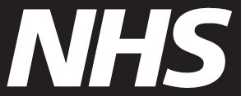 Agendamento da marcação da vacina da primavera contra a COVID-19Gostaríamos de o(a) convidar a agendar a sua marcação para a vacina da primavera contra a COVID-19. Isto deve-se ao facto de o seu registo do NHS sugerir que possa ter um sistema imunitário comprometido. Pode consultar um resumo dos problemas de saúde, tratamentos e medicamentos que causam um sistema imunitário comprometido em www.nhs.uk/get-covid-vaccine.Como agendar uma marcação
Faça o agendamento online em www.nhs.uk/get-vaccine – responda «Yes, I have a weakened immune system» (Sim, o meu sistema imunitário está comprometido) ou «I’d like to check» (Gostaria de verificar).Faça o agendamento na aplicação do NHSEncontre o seu centro de vacinação contra a COVID-19 sem necessidade de pré-agendamento mais perto de si, em www.nhs.uk/covid-walk-in.  A última data em que poderá receber a sua vacina é 30 de junho de 2024.Se necessitar de apoioSe não tiver acesso à Internet, telefone para o número 119. Há tradutores disponíveis. Também pode telefonar para o número 18001 119 a partir de um telefone de texto ou utilizar o serviço de linguagem gestual britânica (BSL) em www.signvideo.co.uk/nhs119. Se receber a prestação de cuidados ao domicílio, contacte o posto do seu médico de família (GP) para uma visita ao domicílio. Se não for possível receber uma visita ao domicílio, consulte os seus contactos locais de vacinação contra a COVID-19, em www.england.nhs.uk/covid-vaccination-contacts. Para este convite em formato de leitura fácil ou em outros formatos e idiomas, consulte www.england.nhs.uk/seasonal-invites. Quando for à sua consulta para a vacina Vamos necessitar de confirmar se ainda tem um sistema imunitário comprometido antes de lhe administrar a vacina. Ajudar-nos-á, se puder levar consigo a seguinte informação relacionada com o problema de saúde ou tratamento que enfraquece o seu sistema imunitário:A receita ou a caixa dos medicamentos, OU Uma carta do NHS a confirmar o seu diagnóstico, OUO seu registo de saúde ou histórico de medicamentos na aplicação do NHS.Se o seu estado de saúde se alterar e já não tiver um sistema imunitário comprometido, não necessita de agendar outra marcação.Mais informação Ao receber a sua vacina da COVID-19 esta primavera, ajudará a reduzir o risco de adoecer gravemente. É importante que reforce a sua proteção, porque vai reduzindo com o passar do tempo, e as variantes de COVID-19 podem mudar. Para mais informação sobre a vacina, consulte www.nhs.uk/covidvaccination.Em caso de erro em algum dos dados pessoais deste convite, pode consultar quem deve contactar em www.england.nhs.uk/covid-invite-enquiry. Atenciosamente,  Equipa de vacinação do NHS England 
 
